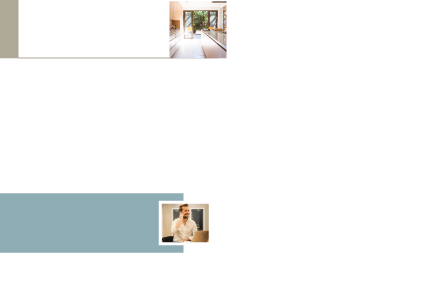 [Company Name]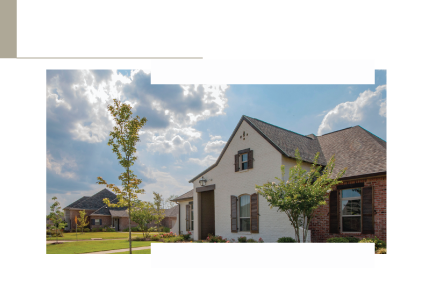 [Headline][Company Name][Headline][Company Name][Headline][Company Name][Headline][Logo][Logo][Logo][Logo]YOUR NEW HOUSE AWAITS YOUYOUR NEW HOUSE AWAITS YOUYOUR NEW HOUSE AWAITS YOUAddressAddressAddress[Logo][Company Name][Company Name]From:From:From:About Us:About Us:About Us:About CompanyAbout CompanyAbout CompanyAbout CompanyAbout CompanyAbout CompanyAbout CompanyAbout CompanyAbout CompanyAbout CompanyAbout CompanyAbout CompanyContact Us:Contact Us:Phone NumberEmailPhone NumberEmail